Πρόσκληση Εκδήλωσης Ενδιαφέροντος για την προμήθεια αθλητικών υποδημάτων (ποδοσφαιρικά είδη) και αθλητικό εξοπλισμό, στα πλαίσια των δημιουργικών δραστηριοτήτων της Δομής Φιλοξενίας Ασυνόδευτων Ανηλίκων στο Ωραιόκαστρο Θεσσαλονίκης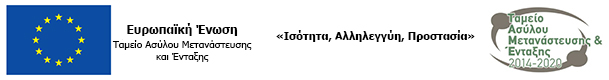 Πρόσκληση Εκδήλωσης Ενδιαφέροντος ΑΜ1220Για την απευθείας ανάθεση προμήθειας αθλητικών υποδημάτων (ποδοσφαιρικά είδη),προϋπολογιζόμενης δαπάνης 475,80 ευρώ χωρίς ΦΠΑ και 590,00 ευρώ συμπεριλαμβανομένου του Φ.Π.Α.CPV: 18820000-3 Αθλητικά παπούτσια- CPV: 37400000-2 Αθλητικά είδη και εξοπλισμός.Η ΑΡΣΙΣ ΚΟΙΝΩΝΙΚΗ ΟΡΓΑΝΩΣΗ ΥΠΟΣΤΗΡΙΞΗΣ ΝΕΩΝ καλεί κάθε ενδιαφερόμενο να υποβάλει έγγραφη προσφορά για την προμήθεια αθλητικών υποδημάτων και αθλητικού εξοπλισμού στα πλαίσια των δημιουργικών δραστηριοτήτων της Δομής Φιλοξενίας Ασυνόδευτων Ανηλίκων στο Ωραιόκαστρο Θεσσαλονίκης, προϋπολογιζόμενης δαπάνης 475,80 ευρώ χωρίς ΦΠΑ και 590,00 ευρώ συμπεριλαμβανομένου του Φ.Π.ΑΗ προμήθεια εντάσσεται στα πλαίσια του έργου ΜΕΤΟΙΚΟΣ, της Δράσης «Επιχορήγηση Ν.Π. ΑΡΣΙΣ ΚΟΙΝΩΝΙΚΗ ΟΡΓΑΝΩΣΗ ΥΠΟΣΤΗΡΙΞΗΣ ΝΕΩΝ για την υλοποίηση του έργου ΜΕΤΟΙΚΟΣ» (κωδικός ΟΠΣ 5017544), των «Υποέργου 1– Δομή Φιλοξενίας Ασυνόδευτων Ανήλικων Ωραιοκάστρου Θεσσαλονίκης» και χρηματοδοτείται από την Ευρωπαϊκή Ένωση, το Ταμείο Ασύλου Μετανάστευσης και Ένταξης και από εθνικούς πόρους.Κάθε ενδιαφερόμενος μπορεί να καταθέσει την προσφορά του για μία ή περισσότερες ΟΜΑΔΕΣ, προσφέροντας για το σύνολο των ειδών της κάθε ΟΜΑΔΑΣ. Η προμήθεια θα ανατεθεί με τη διαδικασία της απευθείας ανάθεσης και με κριτήριο την χαμηλότερη τιμή.  Οι προσφορές μπορούν να κατατεθούν στην ΑΡΣΙΣ με κάθε πρόσφορο μέσο επικοινωνίας (ταχυδρομικά έγγραφα, ηλεκτρονικά, με φαξ ή αντίστοιχο τρόπο).Ταχυδρομική Διεύθυνση:  Εγνατίας 30, ΤΚ 54624, Θεσσαλονίκη ή Αγ. Δημητρίου 1-3 (Προέκταση Λεωφόρος Δημοκρατίας) – ΤΚ 57013 Ωραιόκαστρο ΘεσσαλονίκηςFax: 2310526150Ηλεκτρονική Διεύθυνση: metoikos.procurement@gmail.comΗμερομηνία λήψης της προσφοράς από την ΑΡΣΙΣ  το αργότερο έως την 11/04/2019  ώρα 15.00 μ.μ.Οι ενδιαφερόμενοι μπορούν να λαμβάνουν Πληροφορίες από το site της Άρσις www.arsis.gr ή στο τηλέφωνο: 2316009357ΤΜΗΜΑ 1 (ΩΡΑΙΟΚΑΣΤΡΟ ΘΕΣΣΑΛΟΝΙΚΗΣ)ΕΙΔΟΣΝΟΥΜΕΡΟ/ ΤΕΜΑΧΙΟΠΡΟΥΠΟΛΟΓΙΖΟΜΕΝΟ ΠΟΣΟ ΧΩΡΙΣ ΦΠΑΠΡΟΥΠΟΛΟΓΙΖΟΜΕΝΟ ΠΟΣΟ ΜΕ ΦΠΑΟΜΑΔΑ Α: ΑΘΛΗΤΙΚΗ ΥΠΟΔΗΣΗΑνδρικά ποδοσφαιρικά παπούτσια με σχάρα (TF) (δηλαδή χωρίς αιχμηρές τάπες) με το επάνω μέρος από συνθετικό υλικό που προσαρμόζεται στο σχήμα του ποδιού και ανάγλυφη υφή σε όλη την επιφάνεια που δημιουργεί τριβή για καλύτερη επαφή με την μπάλαΝο.35  1τμχΝο.38  1τμχΝο.39  1τμχΝο.40  1τμχΝο.41  1τμχΝο.42  1τμχ193,55€240,00€ΟΜΑΔΑ Β: ΑΘΛΗΤΙΚΟΣ ΕΞΟΠΛΙΣΜΟΣΡακέτες για Πινγκ πονγκ(ζευγάρι)5 τμχ 32,2540,00€ΟΜΑΔΑ Β: ΑΘΛΗΤΙΚΟΣ ΕΞΟΠΛΙΣΜΟΣΜπαλάκια για πινγκ πονγκ (κατα προτίμηση συσκευασία των 6 τμχ)10 συσκευασίες24,20€30,00€ΟΜΑΔΑ Β: ΑΘΛΗΤΙΚΟΣ ΕΞΟΠΛΙΣΜΟΣΜπάλες ποδοσφαίρου8 τεμάχια64,51€80,00€ΟΜΑΔΑ Β: ΑΘΛΗΤΙΚΟΣ ΕΞΟΠΛΙΣΜΟΣΜπάλες βόλευ8 τεμάχια64,51€80,00€ΟΜΑΔΑ Β: ΑΘΛΗΤΙΚΟΣ ΕΞΟΠΛΙΣΜΟΣΦτερά badminton(κατά προτίμηση συσκευασία των 6 τμχ) 10 συσκευασίες24,20€30,00€ΟΜΑΔΑ Β: ΑΘΛΗΤΙΚΟΣ ΕΞΟΠΛΙΣΜΟΣΓάντια του kick boxing 1 τεμάχιο 24,20€30,00€ΟΜΑΔΑ Γ: ΑΞΕΣΟΥΑΡ ΑΘΛΗΤΙΚΗΣ ΕΝΔΥΣΗΣΑνδρικές ποδοσφαιρικές κάλτσες με αντιολισθητικό περίβλημα πατούσας που  φτάνουν έως και το γόνατο χρώματος μαύρου Νο.35-42  10τμχ24,20€30,00€ΟΜΑΔΑ Δ: ΑΞΕΣΟΥΑΡ ΑΘΛΗΜΑΤΩΝΤρόμπα δαπέδου μεταλλική με μανόμετρο και λαβή από καουτσούκ 2 τμχ24,20€30,00€ΣΥΝΟΛΟ475,80€590,00€